Рассмотренона заседанииУправляющего совета школы протокол № 1 от «  31   » августа 2022г. Председатель УС /Курганская Н,Н./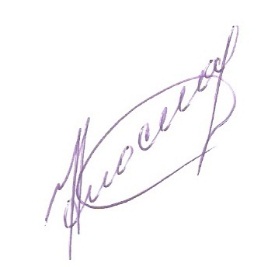  Рассмотренона заседании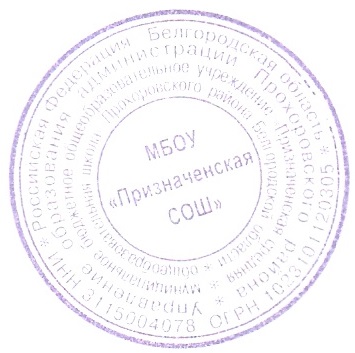 педагогического совета школыпротокол № от «27»	 августа2022 г.Утверждено Приказ №  136  от «31 » августа 	2022 Директор  МБОУ «Призначенская СОШ»                           Е.Лазарева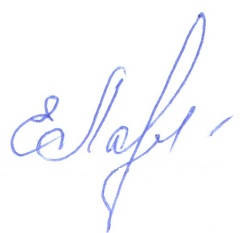 УЧЕБНЫЙ ПЛАНмуниципального бюджетногообщеобразовательного учреждения«Призначенская средняя общеобразовательная школа»Прохоровского района Белгородской областиреализующий федеральный государственныйобразовательный стандарт  среднего общего образования  (ФГОС СОО)                                         (10 класс)на 2022 - 2023 учебный годПояснительная записка учебного плана среднего общего образования  МБОУ «Призначенская СОШ» Прохоровского района Белгородской области на 2021-2022 учебный год, обеспечивающего реализацию основной образовательной программы среднего общего образования в соответствии с требованиями ФГОС1. Общие положенияУчебный план среднего общего образования МБОУ «Призначенская Сош» Прохоровского района Белгородской областигорода Белгорода на 2021-2022 учебный год обеспечивает реализацию основной образовательной программы среднего общего образования в соответствии с требованиями ФГОС в 10-х классах, определяет распределение учебного времени, отводимого на изучение различных предметных областей, учебных предметов и курсов обязательной части и части, формируемой участниками образовательных отношений по классам и годам обучения, минимальный и максимальный объёмы обязательной нагрузки обучающихся.Учебный план разработан на основе перспективного учебного плана основной образовательной программы среднего общего.Основой разработки учебного плана среднего общего образования на 2021-2022 учебный год являются следующие документы и инструктивно-методические материалы:	-Федеральный закон РФ «Об образовании в Российской Федерации» от 29 декабря 2012г. №273 - ФЗ;	-Федеральный государственный образовательный стандарт среднего общего образования (утвержден приказом Минобрнауки РФ от 17.05.2012 г. №413, с изменениями от 29.12.2014 г. №1645, от 31.12.2015 г. №1578);	-Порядок организации и осуществления образовательной деятельности по основным общеобразовательным программам - образовательным программам начального общего, основного общего и среднего общего образования (утвержден приказ Министерства образования и науки Российской Федерации (Минобрнауки России) от 30 августа 2013 г. №1015, с изменениями от 17 июля 2015 года №734);	-Постановление Главного государственного санитарного врача РФ от 29.12.2010г. № 189 «Об утверждении СанПиН 2.4.2.2821-10 «Санитарно-эпидемиологические требования к условиям и организации обучения в общеобразовательных учреждениях» (с изменениями от 29.06.2011 г. №85, от 25.12.2013 №72, от 24.11.2015 №81)	-Приказ Министерства образования и науки РФ от 31 марта 2014 года № 253 «Об утверждении федерального перечня учебников, рекомендуемых к использованию при реализации имеющих государственную аккредитацию образовательных программ начального общего, основного общего и среднего общего образования» (с последующими изменениями, внесенными приказами от 08.06.2015 г..№576, от 28.12.2015 г. №1529, от 21.04.2016 г. №459)	-Приказ министерства образования и науки РФ от 9.06.2016 г. № 699 «Об утверждении перечня организаций, осуществляющих выпуск учебных пособий, которые допускаются к использованию при реализации имеющих государственную аккредитацию образовательных программ начального общего, основного общего, среднего общего образования»	-Приказ Министерства образования РФ от 18.07.2002 № 2783 «Об утверждении Концепции профильного обучения на старшей ступени общего образования»	-Примерные программы по предметам.Инструктивные и методические материалы	-Примерная основная образовательная программа среднего общего образования (одобрена решением федерального научно-методического объединения по общему образованию, протокол от 28.06.2016 №2/816-з)	-Письмо Минобрнауки РФ «О методических рекомендациях по реализации элективных курсов» от 04.03.2010г. №03-413	-Письмо Минобрнауки РФ «О направлении рекомендаций по организации профильного обучения на основе индивидуальных учебных планов обучающихся» от 20 апреля 2004 года № 14-51-102/13	-Письмо Минобрнауки РФ «О методических рекомендациях по вопросам организации профильного обучения» от 04 марта 2010г. №03-412Региональный уровень	-Закон Белгородской области «Об образовании в Белгородской области» (принят Белгородской областной Думой от 31.10.2014 № 314)	-Стратегия развития дошкольного, общего и дополнительного образования Белгородской области на 2013-2021гг. (утверждена Постановлением Правительства Белгородской области от 28 октября 2013 года № 431-ПП);Инструктивные и методические материалы	-Инструктивное письмо департамента образования Белгородской области от 19.02.2014г. №9- 06/999-НМ «О формах промежуточной аттестации»	-Инструктивное письмо департамента образования Белгородской области от 21.02.2014 года №9-06/1086-НМ «О промежуточной аттестации обучающихся общеобразовательных учреждений»	-Инструктивное письмо департамента образования Белгородской области от 18.06.2014г №9 - 06/3968-НМ «Об использовании учебников и учебных пособий»	-Методические письма Белгородского института развития образованияМуниципальный уровень- Муниципальная программа «Развитие образования Прохоровского района» на 2020-2025 годы (утверждена постановлением главы администрации муниципального района «Прохоровский район Прохоровского района Белгородской области»  от 05 ноября 2020 года №1432)Уровень образовательного учрежденияУстав муниципального бюджетного общеобразовательного учреждения «Призначенская средняя общеобразовательная школа» Прохоровского района Белгородской области, утвержденный постановлением главы администрации муниципального района «Прохоровский район Белгородской области»; -лицензия серия З1Л01 № 00267, № 0000612, регистрационный № 6012 от 11 декабря 2013года;-  свидетельство о государственной аккредитации ОП 002361 от 24.02.12; -основная образовательная программа среднего общего образования муниципального бюджетного общеобразовательного учреждения «Призначенская средняя общеобразовательная школа» Прохоровского района Белгородской области.        -Локальные акты.Содержание и структура учебного плана среднего общего образования в10 кл. определены требованиями федерального государственного образовательного стандарта среднего общего образования, целями, задачами и спецификой образовательной деятельности школы, сформулированными в Уставе, основной образовательной программе среднего общего образования, годовом Плане работы ОУ, программе развития.Образовательная деятельность на уровне среднего общего образования в 10 классе осуществляется в режиме пятидневной учебной недели.1.2. Особенности учебного плана среднего общего образованияУровень среднего общего образования МБОУ «Призначенская СОШ» Прохоровского района Белгородской области в 2022-2023 учебном году представлен 10 классом, обучение в котором организовано в соответствии с ФГОС СОО. Общими для включения в учебные планы являются учебные предметы: «Русский язык», «Литература», «Иностранный язык», «Математика:», «История», «Физическая культура», «Основы безопасности жизнедеятельности», «Астрономия». Особенностью организации образовательной деятельности на уровне среднего общего образования гимназии в 2022-2023 учебном году является реализация программ углубленного изучения отдельных учебных предметов «Русский язык», «Математика»  в универсальном профиле по выбору обучающихся.Учебный план среднего общего образования на 2022-2023 учебный год включает две части: обязательную и часть, формируемую участниками образовательных отношений. Наполняемость обязательной части определена составом учебных предметов обязательных предметных областей, изучаемых как на базовом, так и на углубленном уровне. Часть, формируемая участниками образовательных отношений, включает курсы, предметы, направленные на реализацию индивидуальных потребностей обучающихся 10 класса в соответствии с их запросами, а также отражает специфику образовательной деятельности образовательного учреждения. Обучающимся предоставлена возможность выбора как профиля обучения, так и выстраивания индивидуальной образовательной траектории, формируя индивидуальный учебный план.На уровне среднего общего образования в 2022-2023 учебном году образовательная деятельность осуществляется в соответствии с учебными планами  универсальный профиль для 4 обучающихся  10 класса - с углубленным  изучением русского языка и математики.В учебном плане профиля обучения обязательная часть в соответствии с требованиями ФГОС СОО представлена в полном объеме. Изучение учебных предметов предметной области «Родной язык и родная литература»  осуществляться в 11 классе в объёме 34 часа, что обеспечивает  достижение планируемых результатов данной предметной области. Часы части учебного плана, формируемые участниками образовательных отношений, распределены следующим образом: -в 10 классе универсального профиля - на углубленное изучение русский язык   - 3 часа (в соответствии с выбором обучающихся), математика - 6  часов (в соответствии с выбором обучающихся),  иностранный язык (английский) - 3 часа, история- 2 часа, биология-1 час, химия- 1 час, астрономия- 1 час, физическая культура-3 часа, ОБЖ- 1 час, индивидуальный проект – 1 час,  элективных курсов «Индивидуальный проект»  «Финансовая грамотность» - 1 час(в соответствии с выбором обучающихся) «Компьютерная графика» -1 час(в соответствии с выбором обучающихся),  «Биотехнология» 1 час(в соответствии с выбором обучающихся), «Экономическая география» 1 час(в соответствии с выбором обучающихся), технология 1 час  (в соответствии с выбором обучающихся), химия 1 час (в соответствии с выбором обучающихся),     ,  Недельная нагрузка – 34 часа при пятидневной рабочей неделе.Общее количество часов  на освоение ООП СОО варьируется от 2170 до 2590, в нашей образовательной организации оно составляет 2346. В 10 классе-35 учебных недель(1190 часов), 11-34 учебные недели (1156 часов)1.3.Формы промежуточной аттестации         Промежуточная аттестация проводится в соответствии со ст. 58. п.1.,58.п.8.,58.п.9. , 58.п.11 Закона «Об образовании в Российской Федерации».В 10 классе в конце учебного года проводится промежуточная аттестация.         Порядок проведения, периодичность и формы промежуточной аттестации, а также порядок выставления оценок при ее проведении определяются Положением о промежуточной аттестации обучающихся.Промежуточная аттестация на уровне среднего общего образования    проводится по всем предметам учебного плана в конце учебного года с аттестационными испытаниями и без аттестационных испытаний.Сроки проведения промежуточной аттестации с аттестационными испытаниями определяются календарным учебным графиком  на 2022-2023 учебный год.                                                                       Учебный плансреднего общего образования МБОУ «Призначенская средняя общеобразовательная школа» Прохоровского района Белгородской, обеспечивающий реализацию основной образовательной программы среднего общего образования в соответствии с требованиями ФГОСв группе универсального профиляс углубленным изучением русского языка, математики(перспективный план на 10-11 класс)Учебный плансреднего общего образования МБОУ «Призначенская средняя общеобразовательная школа» Прохоровского района Белгородской области на 2022-2023 учебный год, обеспечивающий реализацию основной образовательной программы среднего общего образования в соответствии с требованиями ФГОС10  класса группы универсального профиляс углубленным изучением русского языка, математикиПримечание:У – углубленный уровеньБ - базовый уровеньЭК- элективный курсПредметная областьУчебный предмет10 класс10 класс11 класс11 классКол-во часоввсегоПредметная областьУчебный предметКол-во часов в неделюЧасть,формируемая участниками образовательных отношенийКол-во часов в неделюЧасть,формируемая участниками образовательных отношенийКол-во часоввсего Русский язык и литератураРусский язык336/207 Русский язык и литератураЛитература336/207Родной язык,Родная литератураРодной язык-11/34Иностранные языкиИностранный язык (английский) 336/207Общественные наукиИстория224/138Общественные наукиОбществознание 224/138Математика и информатикаМатематика6612/414Естественные наукиФизика 224/138Естественные наукиБиология112/69Естественные наукиАстрономия1-1/35Физическая культура, технология и основы безопасности жизнедеятельностиФизическая культура336/207Физическая культура, технология и основы безопасности жизнедеятельностиОсновы безопасности жизнедеятельности112/69Индивидуальный Проект112/69Предметы и курсы по выборуГеография 112/69Предметы и курсы по выборуХимия112/69Предметы и курсы по выборуТехнология112/69Предметы и курсы по выборуФинансовая грамотность (ЭК)112/69Предметы и курсы по выборуКомпьютерная графика(ЭК)112/69Предметы и курсы по выборуБиотехнология (ЭК)112/69Всего286286ИТОГО3434343468/2346Количество часов за годКоличество часов за год11901190115611562346Предметная областьУчебный предметУровень изучения предмета10 класс10 классКоличество часов за годПредметная областьУчебный предметУровень изучения предметаКол-во часов в неделюЧасть,формируемая участниками образовательных отношенийКоличество часов за год Русский язык и литератураРусский языкУ33/105 Русский язык и литератураЛитератураБ33/105Родной язык,Родная литератураРодной языкБ--Иностранные языкиИностранный язык (английский) Б33/105Общественные наукиИсторияБ24/70Общественные наукиОбществознание Б22/70Математика и информатикаМатематикаУ66/210Физика Б22/70БиологияБ11/35АстрономияБ11/35Физическая культура, технология и основы безопасности жизнедеятельностиФизическая культураБ33/105Физическая культура, технология и основы безопасности жизнедеятельностиОсновы безопасности жизнедеятельностиБ11/35Индивидуальный проектЭК11/35Предметы и курсы по выборуГеография11/35Предметы и курсы по выборуХимия11/35Предметы и курсы по выборуТехнология11/35Предметы и курсы по выборуФинансовая грамотность ЭК11/35Предметы и курсы по выборуКомпьютерная графикаЭК11/35Предметы и курсы по выборуБиотехнология ЭК11/35Всего2410ИТОГО343434/1156